Особенности развития детей 6-7 лет.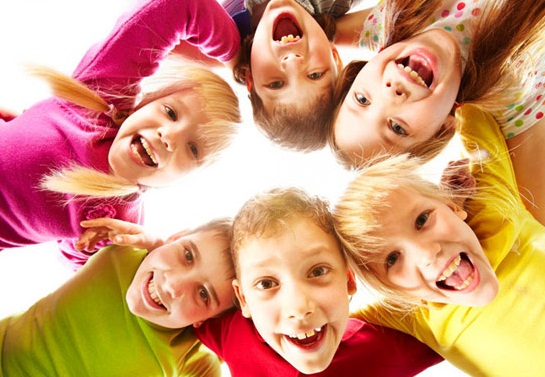      Старший дошкольный возраст — период познания мира человеческих отношений, творчества и подготовки к следующему, совершенно новому этапу в его жизни — обучению в школе.В этом возрасте чаще всего ваш ребенок:
•    Практически готов к расширению своего микромира, если им освоено умение взаимодействовать со сверстниками и взрослыми. Ребенок, как правило, в состоянии воспринять новые правила, смену деятельности и те требования, которые будут предъявлены ему в школе.•    Постепенно социализируется, то есть адаптируется к социальной среде. Он становится способен переходить от своей узкой эгоцентричной позиции к объективной, учитывать точки зрения других людей и может начать с ними сотрудничать.
•    Маленький ребенок делает выводы о явлениях и вещах, опираясь только на непосредственное восприятие. Он думает, например, что ветер дует потому, что раскачиваются деревья. В 7 лет ребенок уже может учитывать другие точки зрения и понимает относительность оценок. Последнее выражается, например, в том, что ребенок, считающий все большие вещи тяжелыми, а маленькие легкими, приобретает новое представление: маленький камешек, легкий для ребенка, оказывается тяжелым для воды и поэтому тонет.
•    Способен сосредотачиваться не только на деятельности, которая его увлекает, но и на той, которая дается с некоторым волевым усилием. К его игровым интересам, в которые входят уже игры по правилам, добавляется познавательный интерес. Но произвольность все еще продолжает формироваться, и поэтому ребенку не всегда легко быть усердным и долго заниматься скучным делом. Он еще легко отвлекается от своих намерений, переключаясь на что-то неожиданное, новое, привлекательное.
•    Часто не только готов, но и хочет пойти в школу, поскольку смена социальной роли придает ему взрослости, к которой он так стремится. Но полная психологическая готовность ребенка к школе определяется не только его мотивационной готовностью, но и интеллектуальной зрелостью, а также сформированной произвольностью, то есть способностью сосредотачиваться на 35—40 минут, выполняя какую-либо череду задач. Чаще всего такая готовность формируется именно к семи годам.
•    Очень ориентирован на внешнюю оценку. Поскольку ему пока трудно составить мнение о себе самом, он создает свой собственный образ из тех оценок, которые слышит в свой адрес.Математика
Ребенок в возрасте от 6 до 7 лет может уметь:
1. Ребенок может уметь решать простейшие задачки и головоломки.
2. Ребенок может уметь вычитать и прибавлять к числу.
3. Ребенок может уметь определять направление: вперед, назад, направо, налево, вверх, вниз.
4. Ребенок может уметь считать предметы в пределах 10 на основе действий со множествами.
5. Ребенок может уметь сравнивать числа: равенства- неравенства, больше - меньше.
6. Ребенок может понимать и правильно отвечать на вопросы: Сколько? Который? Какой по счету?
7. Ребенок может знать состав чисел первого десятка.
8. Ребенок может уметь различать и называть предметы круглой, квадратной, треугольной и прямоугольной формы.
9. Ребенок может знать такие геометрические фигуры как: квадрат, прямоугольник, круг, треугольник, трапеция, ромб; геометрические тела: куб, шар, цилиндр, пирамида.
10. Ребенок может знать знаки "+", "-", "=", ">" и "<".
11. Ребенок может уметь составлять и решать задачи в одно действие на сложение и вычитание.
12. Ребенок может уметь разделить круг, квадрат на две и четыре равные части.
13. Ребенок может знать прямой и обратный порядок числового ряда.Логическое мышление
-Развитие Мышления, Памяти, Внимания
Ребенок в возрасте от 6 до 7 лет может уметь:
1.Ребенок может отвечать на такие вопросы как:
2.Ребенок может уметь выполнять задания в которых необходимо выявить закономерность и продолжить ряд из предложенных предметов.
3. Ребенок может находить лишний предмет из 4-5 предложенных предметов.
4. Ребенок может уметь составлять рассказ по предложенным картинкам, уметь заканчивать рассказ (придумать конец).
5. Ребенок может уметь разделять предложенные предметы на две группы и находить для каждой группы общий признак.Развитие Речи
Ребенок в возрасте от 6 до 7 лет может уметь:
1.Ребенок может называть свое имя, фамилию, сколько ему лет, называть город в котором живет, как зовут родителей, сколько им лет, где и кем они работают.
2. Ребенок может знать домашний адрес, номер домашнего телефона
3. Речь у ребенка должна быть максимально приближенна к взрослой речи (по качеству).
4. Ребенок может знать, что такое интонация, может пользоваться ею для выражения своих эмоций.
5. Ребенок может уметь отличать побудительное предложение от повествовательного, восклицательное от вопросительного, может уметь их использовать.
6. Ребенок может уметь формулировать и задавать вопросы, строить рассуждения, спорить.
7. Ребенок может уметь вести диалог и монолог.
8. Ребенок может знать много наизусть выученных стихотворений, сложных и больших по объему произведений. Рассказывать он может с выражением.Окружающий мир
Ребенок в возрасте от 6 до 7 лет может уметь:
1.Ребенок может знать названия всех окружающих его предметов: мебель, посуда, одежда, бытовые и электроприборы, растений, животных, явлений природы, названия любимых мультфильмов, сказок, книжек, имена любимых героев.Навыки обихода
Ребенок в возрасте от 6 до 7 лет может уметь:
1.Ребенок может уметь звонить по телефону.
2.Ребенок может знать как вдеть нитку в иголку, как пришить пуговицу
3. Ребенок может уметь вести себя за столом.
4. Ребенок может самостоятельно чистить зубы, полоскать рот после приема пищи.
5. Ребенок может уметь застегивать пуговицы, завязывать шнурки.
6. Ребенок может знать, что значит быть опрятным, может уметь следить за прической, за ногтями и состоянием одежды.
7. Ребенок может знать для чего нужен светофор, для чего нужен каждый цвет светофора, как и где можно переходить дорогу.
8. Ребенок может знать название текущего месяца, последовательность дней недели.Вам как его родителям важно:
•    Быть главными помощниками ребенка в том, чтобы адаптироваться к школьной обстановке, выбрав для него максимально подходящую к его типу личности школу. По возможности предварительно выяснить уровень требований и специфику отношения к детям в той школе, где ему предстоит учиться.
•    Не торопиться с походом в школу, если вы замечаете, что у ребенка игровой интерес значительно преобладает над познавательным, ему не хочется идти в школу, ему трудно усидеть на месте, выполняя какое-то несложное задание. Можно организовать постепенное вовлечение вашего дошкольника в учебную жизнь через систему разнообразных групп по подготовке к школе.
•    Выстроить режим дня для ребенка таким образом, чтобы оставалось время на отдых, игры, прогулки. Понимать, что познавательная мотивация именно в этом возрасте радикальнее всего истребляется скукой, можетствованием, принуждением. По возможности организовать для ребенка интересный и увлекательный познавательный процесс.
•    Понимать, что желание ребенка стать школьником не всегда означает реальную возможность выполнять все соответствующие этой роли обязанности. Поэтому важно помогать ребенку освоить новый для него уровень самостоятельности, постепенно уходя от гиперконтроля и избыточной опеки, предоставляя ему все больше свободы. Для профилактики инфантильной позиции важно, чтобы ребенок делал самостоятельно то, с чем он может справиться сам.
•    Осознавать, что любые ваши оценки в адрес ребенка создают его представление о себе, влияют на его самооценку. Если ожидания и оценки родителей не соответствуют возрастным и личностным особенностям ребенка, его самооценка окажется неадекватной (заниженной или завышенной). Ваши негативные оценки могут сформировать у него представление о себе как человеке недостойном, плохом, неспособном справляться с трудностями или неудачами. По возможности избегайте заключений о личности ребенка в целом, оценивайте лишь его действие или поступок.
•    Спрашивать мнение самого ребенка о результатах его труда. Сильная зависимость от внешней оценки делает ребенка тревожным и неуверенным в себе. Умение самому оценивать свою деятельность создает мотивацию стремления, в противовес мотивации избегания.
•    Еще до того, как ребенок пойдет в школу, осознать, что успехи или неудачи ребенка в процессе учебы не есть показатель его успешности в будущем. Школьное обучение лишь отражает способность ребенка справляться с учебной ситуацией, но не является однозначным показателем его личностной реализованности.Речевое развитие:  
· дети способны правильно произносить все звуки родного языка,  
· способны к простейшему звуковому анализу слов,  
· обладают хорошим словарным запасом (3,5 – 7 тысяч слов).  
· грамматически правильно строят предложения,  
· умеют самостоятельно пересказать знакомую сказку или составить рассказ по картинкам и любят это делать,  
· свободно общаются со взрослыми и сверстниками (отвечают на вопросы, задают вопросы, умеют выражать свою мысль,  
· способны передавать интонацией различные чувства, речь богата интонационно,  
· способны использовать все союзы и приставки, обобщающие слова, придаточные предложения.Особенности развития ребенка 6-7 летСедьмой год жизни — последний отрезок дошкольного периода. Пройдет еще совсем немного времени, и ребенок перешагнет один из очень важных рубежей в своей жизни, и беззаботное, игривое детство останется позади, а впереди. Впереди постижение всего этого огромного мира, освоение всего многообразия наук и знаний, доступных современному человеку.Каждый возрастной период развития ребенка имеет свои особенности. В возрасте 6-7 лет у ребенка интенсивно развивается центральная и периферическая нервная системы, опорно-двигательный аппарат, дыхательная система, сердечно-сосудистая и эндокринная системы. С одной стороны дети становятся выносливее, сильнее, более активнее, а с другой стороны у детей возникает эмоциональное перенапряжение и повышенная утомляемость. Противоречивость развития ребенка 6-ти лет можно уверенно сравнивать с возникающими противоречиями в подростковом возрасте.В дошкольном возрасте внимание ребенка непроизвольно. Но со временем оно становится более устойчивым и в переломный период развития ребенок начинает самостоятельно управлять своим вниманием. Однообразная деятельность снижает устойчивость внимания ребенка, а вот в процессе интересной для него игры внимание может быть устойчивым длительное время. Основным видом деятельности в этом возрасте по-прежнему остается игра, хотя уже к середине периода, о котором мы говорим, дети зачастую как будто загораются освоением нового вида деятельности — учебы. Им становится интереснее именно учиться, игра становится чем-то второстепенным, хотя, конечно же, не отходит полностью и еще долгое время в той или иной мере необходима ребенку. Игровая деятельность еще крайне важна, через нее дошкольник доводит имеющиеся навыки до совершенства, постепенно подготавливая себя к постижению нового вида деятельности — обучению в школе, в рамках которого уже нужно не просто уметь лепить, рисовать, вырезать, а научиться ставить перед собой и выполнять различные большие и малые задачи.Такие закономерности детей 6-7 лет отмечаются и в развитии памяти. В этот возрастной период формируется непроизвольный характер памяти. Ребенок лучше запомнит то, что для него представляет наибольший интерес, оставляет более яркое впечатление. Объем материала, который может зафиксировать ребенок, определяется его эмоциональным отношением к данному ситуации, явлению или предмету.Воображение ребенка формируется в непосредственной зависимости от речевого развития ребенка. В этом возрасте воображение расширяет у ребенка возможности во взаимодействии с окружающей средой, способствует ее освоению, совместно с другими.Представление старшего дошкольника характеризует процесс развития мышления, которое в этот возрастной период в значительной степени связано со способностью оперировать представлениями произвольно. Старший дошкольный возраст представляет возможности для развития образного мышления. Огромное значение имеет подражание, хотя оно в данный период развития становится более управляемым. Несомненное значение имеет словесная инструкция, данная взрослым, побуждающая ребенка к действиям. В игре ребенку необходимо заранее выбрать определенное поведение. Поэтому игра способствует совершенствованию способностей к волевой регуляции поведения.Как мы видим, различные сферы шестилетки развиты неодинаково и требовать от ребенка соответствовать тем или иным собственным представлениям, по меньшей мере, неосмотрительно. Кроме того, у каждого ребенка свой собственный индивидуальный темп деятельности и развития и то, что удается у сына друзей, совсем не обязательно будет получаться у вашей дочери.Старший дошкольный возраст благоприятен для формирования самооценки ребенка, что способствует стимулированию умения сравнивать себя со сверстниками. Для детей 6-ти лет характерна дифференцированная самооценка завышенного уровня. К 7 годам она заметно снижается. Ребенок перестает сравнивать себя со сверстниками. Формирование первоначальной самооценки является основой развития умений. Ребенок данного возраста рассматривает оценку взрослого как оценку себя в целом, поэтому использовать порицание, замечание и наказание в процессе обучения детей 6-7 лет необходимо крайне редко. В этих случаях у них формируется заниженная самооценка, неуверенность в собственных силах.В ваших силах внушить малышу волю к победе. Чаще хвалите малыша за любую победу и не акцентируйте внимание на неудачах. Уважаемые родители будьте бдительны, замечайте любые изменения в поведении, настроении, состоянии здоровья малыша и решайте все проблемы как можно быстрее.Возрастные особенностиК моменту поступления ребенка в школу он овладевает правильным звуковым оформлением слов, четко и ясно их произносит, имеет определенный словарный запас, в основном грамматически правильную речь: строит различные по конструкции предложения, согласовывает слова в роде, числе, падеже, точно спрягает часто употребляемые глаголы; свободно пользуется монологической речью: способен рассказать о пережитых событиях, пересказать содержание сказки, рассказов, описывать окружающие предметы, раскрыть содержание картины, некоторые явления окружающей действительности. Все это дает возможность ребенку при поступлении в школу успешно овладевать программным материалом.Рекомендации по развитию речи ребёнка в семье1. Развитие лексической стороны речи.Много рассказывать и показывать ребенку, читать познавательную литературу, водить на экскурсии, проводить наблюдения. Внимательно рассматривать отдельные объекты и предметы. При этом желательно учитывать познавательные предпочтения (интересы) своего ребенка.Рассказывать ребенку о родственниках (где они живут, кем работают, какие они замечательные люди, кем они приходятся ребенку); о своей работе или учебе, о тех людях, которые вас окружают. Очень привлекательны для детей воспоминания близких об их детстве; об играх, в которые они играли.   Продолжать семейную традицию ежедневных бесед о прожитом дне. Обсуждать и планировать все совместные мероприятия вместе с ребенком.В повседневном общении продолжать расширять запас слов-обобщений за счет уточнения их значения и с помощью речевых упражнений типа «Магазин обуви (одежды, мебели, канцелярских товаров и т. д.)».Продолжать работу со словами-антонимами и синонимами. Упражнять ребенка в умении вычленять в разнообразных предметах части и называть их.2. Формирование грамматического строя речи.Упражнять детей в правильном употреблении глаголов. В повседневном общении с ребенком создавать речевые ситуации, позволяющие ребенку согласовывать существительные с числительными.Следить за тем, как ребенок употребляет сложные формы существительных множественного числа в родительном падеже. Поощрять стремление ребенка использовать в речи сложные типы предложений (сложносочиненные и сложноподчиненные).3. Развитие и совершенствование звуковой культуры речи.Для развития фонематического слуха упражнять ребенка в выделении первого звука в своем имени, в имени окружающих, в названии любимой игрушки, а затем в определении последовательности звуков в этих словах; делить слова на слоги и определять их последовательность.Следить за правильным ударением при произнесении слов.Закреплять произносительную сторону речи с помощью чистоговорок, скороговорок.4. Развитие связной речи детей.Обучать ребенка быть вежливым и тактичным при участии в диалоге со взрослыми и детьми. Во время бесед с ребенком демонстрировать культуру ведения диалога. Показать пример, как нужно вести диалог за столом, в гостях, при разговоре по телефону.Продолжать семейную традицию ежедневного обмена впечатлениями о прожитом дне, о семейных и детсадовских мероприятиях и др., где вопросы задает не только взрослый ребенку, но и ребенок взрослому. Обсуждать с ребенком совместные мероприятия.Закреплять полученные в детском саду навыки по составлению связных монологических высказываний через: составление рассказов по семейным фотографиям; рассказы по сериям картинок. Упражнять в составлении элементарных описаний.Поощрять попытки ребенка сочинять сказки и рассказы. Следить за соблюдением правил составления связных высказываний. Обыгрывать детские сочинения театрализованными средствами.Развитие личностиИзменения в сознании характеризуются появлением так называемого внутреннего плана действий — способностью оперировать различными представлениями в уме, а не только в наглядном плане. Одним из важнейших изменений в личности ребенка являются дальнейшие изменения в его представлениях о себе, его образе Я. Развитие и усложнение этих образований создает к шести годам благоприятные условия для развития рефлексии — способности осознавать и отдавать себе отчет в своих целях, полученных результатах, способах их достижения, переживаниях, чувствах и побуждениях; для морального развития, и именно для последнего возраст шести-семи лет является сензитивным, то есть чувствительным. Этот период во многом предопределяет будущий моральный облик человека и в то же время исключительно благоприятен для педагогических воздействий. В процессе усвоения нравственных норм формируются сочувствие, заботливость, активное отношение к событиям жизни. Существует тенденция преобладания общественно значимых мотивов над личными. Самооценка ребенка достаточно устойчивая, возможно ее завышение, реже занижение. Дети более объективно оценивают результат деятельности, чем поведения. Ведущей потребностью детей данного возраста является общение (преобладает личностное). Ведущей деятельностью остается сюжетно-ролевая игра. В сюжетно-ролевых играх дошкольники седьмого года жизни начинают осваивать сложные взаимодействия людей, отражающие характерные значимые жизненные ситуации. Игровые действия становятся более сложными, обретают особый смысл, который не всегда открывается взрослому. Игровое пространство усложняется. В нем может быть несколько центров, каждый из которых поддерживает свою сюжетную линию. При этом дошкольники оказываются способными отслеживать поведение партнеров по всему игровому пространству и менять свое поведение в зависимости от места в нем. Одной из важнейших особенностей данного возраста являет¬ся проявление произвольности всех психических процессов.Развитие психических процессовВосприятие продолжает развиваться. Однако и у детей данного возраста могут встречаться ошибки в тех случаях, когда нужно одновременно учитывать несколько различных признаков.Внимание. Увеличивается устойчивость внимания — 20—25 минут, объем внимания составляет 7—8 предметов. Ребенок может видеть двойственные изображения.Память. К концу дошкольного периода (6—7 лет) у ребенка появляются произвольные формы психической активности. Он уже умеет рассматривать предметы, может вести целенаправленное наблюдение, возникает произвольное внимание, и в результате появляются элементы произвольной памяти. Произвольная память проявляется в ситуациях, когда ребенок самостоятельно ставит цель: запомнить и вспомнить. Можно с уверенностью сказать, что развитие произвольной памяти начинается с того мо¬мента, когда ребенок самостоятельно выделил задачу на запоминание. Желание ребенка запомнить следует всячески поощрять, это залог успешного развития не только памяти, но и других познавательных способностей: восприятия, внимания, мышления, воображения. Появление произвольной памяти способствует развитию культурной (опосредованной) памяти — наиболее продуктивной формы запоминания. Первые шаги этого (бесконечного в идеале) пути обусловлены особенностями запоминаемого материала: яркостью, доступностью, необычностью, наглядностью и т. д. Впоследствии ребенок способен усилить свою память с помощью таких приемов, как классификация, группировка. В этот период психологи и педагоги могут целенаправленно обучать дошкольников приемам классификации и группировки в целях запоминания.Мышление. Ведущим по-прежнему является наглядно-образное мышление, но к концу дошкольного возраста начинает формироваться словесно-логическое мышление. Оно предполагает развитие умения оперировать словами, понимать логику рассуждений. И здесь обязательно потребуется помощь взрослых, так как известна нелогичность детских рассуждений при сравнении, например, величины и количества предметов. В дошкольном возрасте начинается развитие понятий. Полностью словесно-логическое, понятийное, или абстрактное, мышление формируется к подростковому возрасту. Старший дошкольник может устанавливать причинно-следственные связи, находить решения проблемных ситуаций. Может делать исключения на основе всех изученных обобщений, выстраивать серию из 6—8 последовательных картинок.Воображение. Старший дошкольный и младший школьный возрасты характеризуются активизацией функции воображения — вначале воссоздающего (позволявшего в более раннем возрасте представлять сказочные образы), а затем и творческого (благодаря которому создается принципиально новый образ). Этот период — сензитивный для развития фантазии.Речь. Продолжают развиваться звуковая сторона речи, грамматический строй, лексика, связная речь. В высказываниях детей отражаются как все более богатый словарный запас, так и характер обобщений, формирующихся в этом возрасте. Дети начинают активно употреблять обобщающие существительные, синонимы, антонимы, прилагательные и т.д. В результате правильно организованной образовательной работы у детей оказываются хорошо развиты диалогическая и некоторые виды монологической речи.В подготовительной группе завершается дошкольный возраст. Его основные достижения связаны с освоением мира вещей как предметов человеческой культуры; дети осваивают формы позитивного общения с людьми, развивается половая идентификация, формируется позиция школьника. К концу дошкольного возраста ребенок обладает высоким уровнем познавательного и личностного развития, что и позволяет ему в дальнейшем успешно обучаться в школе.Основные компоненты психологической готовности к школеНачало систематического обучения детей в школе выдвигает целый ряд важных задач. От того, как ребенок подготовлен к школе всем предшествующим дошкольным периодом развития, будут зависеть успешность его адаптации, вхождение в режим школьной жизни, его учебные успехи, его психологическое самочувствие. Психологическая готовность к школьному обучению многокомпонентна. Можно выделить несколько параметров психического развития ребенка, наиболее существенно влияющих на успешное обучение в школе.• Личностная готовность к школе включает формирование у ребенка готовности к принятию новой социальной позиции школьника, имеющего круг важных обязанностей и прав, занимающего иное по сравнению с дошкольниками положение в обществе. Эта готовность выражается в отношении ребенка к школе, учителям и учебной деятельности.• Мотивационная готовность. Ребенок, готовый к школе, хочет учиться и потому, что у него уже есть потребность занять определенную позицию в обществе людей, а именно позицию, открывающую доступ в мир взрослости (социальный мотив учения), и потому, что у него есть познавательная потребность, которую он не может удовлетворить дома (познавательный мотив учения).• Интеллектуальная готовность. Под интеллектуальной зрелостью понимают дифференцированное восприятие, концентрацию внимания, аналитическое мышление, выражающееся в способности постижения основных связей между явлениями; возможность логического запоминания, умение воспроизводить образец, а также развитие тонких движений руки и сенсомоторную координацию. Можно сказать, что понимаемая таким образом интеллектуальная зрелость в существенной мере отражает функциональное созревание структур головного мозга.• Волевая готовность (произвольная сфера) заключается в способности ребенка напряженно трудиться, делая то, что от него требуют учеба, режим школьной жизни.ВОЗРАСТНЫЕ ОСОБЕННОСТИ РАЗВИТИЯ ДЕТЕЙ 6 – 7 ЛЕТВ жизни ребенка, пожалуй, нет больше ни одного момента, когда бы так резко и кардинально менялась его жизнь, как при поступлении в школу.Провожая малыша в первый класс, родители почему-то думают, что он автоматически переходит в другую возрастную категорию. В одной известной песенке поется «называли тебя дошколенком, а теперь первоклашкой зовут». Зовут-то, конечно, зовут, но потребуется не один день и даже не одна неделя, прежде чем ребенок поймет, что такое быть школьником. И от поведения родителей во многом зависит, к каким выводам он придет. Знание основных возрастных особенностей детей 6-7 лет позволит не только трезво оценить уровень готовности ребенка к школьному обучению, но и соотнести его реальные умения с его потенциальными возможностями.Каковы же они – наши первоклассники?Вот некоторые умения и особенности развития детей 6-7 летнего возраста.Направления развития Умения и особенности развития1 Социальное развитие• умеют общаться со сверстниками и взрослыми;• знают основные правила общения;• хорошо ориентируются не только в знакомой, но и в незнакомой обстановке;• способны управлять своим поведением (знают границы дозволенного, но нередко экспериментируют, проверяя, нельзя ли расширить эти границы)• стремятся быть хорошими, первыми, очень огорчаются при неудаче;• тонко реагируют на изменение отношения, настроения взрослых.2 Организациядеятельности• способны воспринимать инструкцию и по ней выполнять задание, но даже если поставлены цель и четкая задача действий, то они все еще нуждаются в организующей помощи;• могут планировать свою деятельность, а не действовать хаотично, методом проб и ошибок, однако алгоритм сложного последовательного действия самостоятельно выработать еще не могут;• способны сосредоточенно, без отвлечения работать по инструкции 10-15 минут, затем им требуется небольшой отдых или изменение вида деятельности;• способны оценить в общем качество своей работы, при этом ориентированы на положительную оценку и нуждаются в ней;• способны самостоятельно исправить ошибки и вносить коррекцию по ходу деятельности.Речевое развитие• способны правильно произносить все звуки родного языка и к простейшему звуковому анализу слов• обладают хорошим словарным запасом (3,5 – 7 тысяч слов)• грамматически правильно строят предложения• умеют самостоятельно пересказать знакомую сказку или составить рассказ по картинкам и любят это делать• свободно общаются со взрослыми и сверстниками (отвечают на вопросы, задают вопросы, умеют выражать свою мысль• способны передавать интонацией различные чувства, речь богата интонационно• способны использовать все союзы и приставки, обобщающие слова, придаточные предложения.Интеллектуальное развитие• способны к систематизации, классификации и группировке процессов, явлений, предметов, к анализу простых причинно-следственных связей• проявляют самостоятельный интерес к животным, кприродным объектам и явлениям, наблюдательны, задают много вопросов• с удовольствием воспринимают любую новую информацию• имеют элементарный запас сведений и знаний об окружающем мире, быте, жизниРазвитие внимания• способны к произвольному вниманию, одна¬ко устойчивость его еще не велика (10—15 минут) и зависит от условий и индивидуальных особенностей ребенкаРазвитие памяти и объема внимания• количество одновременно воспринимаемых объектов не велико (1 – 2)• преобладает непроизвольная память, продуктивность непроизвольной памяти резко повышается при активном восприятии• дети способны к произвольному запоминанию• умеют принять и самостоятельно поставить задачу и проконтролировать ее выполнение при запоминании как наглядного, так и словесного материала• значительно легче запоминают нагляд-ные образы, чем словесные рассуждения• способны овладеть приемами логического запоминания• не способны быстро и четко переключать внимание с од-ного объекта, вида деятельности и т. п. на другойРазвитие мышления• наиболее характерно наглядно-образное и действенно-образное мышление• доступна логическая форма мышления.Зрительно-пространственное восприятие• способны различать расположение фигур, деталей в пространстве и на плоскости (над — под, на — за, перед — возле, сверху — внизу, справа — слева и т. п)• способны определять и различать простые геометрические  фигуры (круг, овал, квадрат, ромб ит. п.)• способны различать и выделять буквы и цифры, написанные разным шрифтом• способны мысленно находить часть от целой фигуры, достраивать фигуры по схеме, конструировать фигуры (конструкции) из деталейЗрительно-моторные координации• способны срисовывать простые геометрические фигуры, пересекающиеся линии, буквы, цифры с соблюдением размеров, пропорций, соотношения штрихов. Однако, здесь еще много индивидуального:то, что удается одному ребенку, мо¬жет вызвать трудности у другогоСлухо-моторная координация• способны различать и воспроизводить несложный ритми¬ческий рисунок• способны выполнять под музыку ритмичные(танцеваль¬ные) движенияРазвитие движений• дети уверенно владеют элементами техники всех бытовых движений• способны к самостоятельным, точным, ловким движениям, производимым под музыку в группе детей• способны освоить и правильно реализовать сложнокоординированные действия при ходьбе на лыжах, катании на коньках, велосипеде и т. п.• способны выполнять сложнокоординированныегимнас¬тические упражненияспособны к координированным движениям пальцев,кисти руки при выполнении бытовых действий, при работе с конструктором, мозаикой, при вязании и т. п.• способны к выполнению простых графических движений (вертикальных, горизонтальных линий, овалов, кругов и т. п.)• способны овладеть игрой на различных музыкальных инструментахЛичностное развитие, самосознание, самооценка• способны осознавать свое положение в системе отноше¬нийсо взрослыми и сверстниками• стремятся соответствовать требованиям взрослых,стремятся к достижениям в тех видах деятельности,которые они выполняют• ¬самооценка в разных видах деятельности можетсуще-ственно отличаться• не способны к адекватной самооценке. Она в значитель¬ной степени зависит от оценки взрослых(педагога, воспитателей, родителей)Мотивы поведения• интерес к новым видам деятельности• интерес к миру взрослых, стремление быть похожим на них• проявляют познавательные интересы• устанавливают и сохраняют положительные взаимоотношения со взрослыми и сверстникамиПроизвольность• способны к волевой регуляции поведения (на основе внутренних побуждений и установленных правил)• способны проявить настойчивость, преодолевать трудностиИз таблицы видно, что различные сферы шестилетки развиты неодинаково и требовать от ребенка соответствовать тем или иным собственным представлениям, по меньшей мере, неосмотрительно. Кроме того, у каждого ребенка свой собственный ин-дивидуальный темп деятельности и развития и то, что удается у сына друзей, совсем не обязательно будет получаться у вашей дочери.Почему-то почти все родители уверены, что их ребенок в школе будет отличником. Когда оказывается, что их умненький, раскованный, сообразительный малыш почему-то несправляется со школьными требованиями, многие папы и мамы чувствуют себя разочарованными и обманутыми в своих ожиданиях. На детскую головку обрушивается град упреков: неусидчивый, не стараешься, грязнуля, растяпа... Но ведь не только родители, но и сам малыш предполагал, что будет хорошо учиться. Он и сам недоумевает, почему у него ничего не получается, а тут самые близкие люди, на поддержку которых он рассчитывает, ругают и наказывают. У ребенка может сложиться впечатление, что его перестали любить. То есть не совсем перестали, но, если раньше его любили, безусловно, просто за то, что он есть, то теперь он должен любовь заслужить. Отношение родителей ни в коей мере не должно изменяться в связи с успехами или неудачами ребенка, более того, родители долж¬ны пытаться подчеркнуть временный характер этих неудач и показать ребенку, что он по-прежнему, несмотря ни на что, остается любимым.В ваших силах внушить малышу волю к победе. Не обзывайте малыша смешным прозвищем, если он что-то плохо делает (например, «курица криволапая»), чтобы избежать вашей насмешки ребенок вообще перестанет писать или смирится со своим прозвищем и не захочет научиться красиво писать. Почаще хвалите малыша за любую победу и не акцентируйте внимание на неудачах.В первый школьный год проблемы возникают практически у всех детей: детсадовских и «домашних», хорошо подготовленных к школе и едва читающих, бойких и застенчивых, усидчивых и непосед.Поэтому будьте бдительны, замечайте любые изменения в поведении, настроении, состоянии здоровья малыша и решайте все проблемы как можно быстрее.